FEDERACIÓN DEPORTIVA DEL GUAYASDEPARTAMENTO DE FORMACIÓN, TECNIFICACIÓN Y BIENESTARÁREA DE ESTADÍSTICAS DEPORTIVAS Y RESULTADOSANÁLISIS DE ENCUESTAS DE SATISFACIÓNJUEGOS DEPORTIVOS NACIONALES MENORES 2015A continuación se presenta el análisis de las preguntas relacionadas al grado de satisfacción de los deportistas hacia la Federación Deportiva del Guayas. La encuesta fue realizada a 211 deportistas.PREGUNTA 6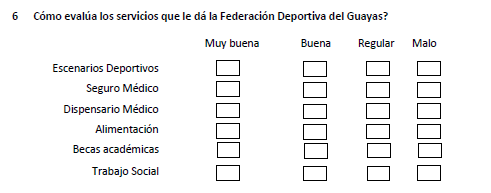 Como resultado de los 211 encuestados por los servicios que ofrece la Federación Deportiva del Guayas  y de acuerdo al gráfico adjunto se evidencia que:El 56% de los deportistas consideran “muy buenos” los escenarios deportivos, mientras que el 39% consideran como buenos y el 1% lo consideran como malo.El 55% expresa que el servicio de seguro médico es “muy bueno” y el 35% consideran como “bueno”. A su vez el 10% de los deportistas lo consideran regular y malo.El 54% de los deportistas expresan que el servicio que ofrece el dispensario médico es “muy bueno”, el 40% lo consideran como “bueno” y el 6% consideran regular. El 46% de los deportistas manifiestan que el  servicio de alimentación es “muy bueno”, el 41% lo evalúan como “bueno”, el 12% lo considera como regular y el 1% como malo.El 53% de los deportistas manifiestan que el servicio de becas académicas es “muy bueno”, y el 35% consideran como “bueno” y el 3% lo consideran malo.El 44% de los deportistas manifiestan el servicio de trabajo social es “muy bueno” y el  39% lo considera como “bueno”, el 13% consideran el servicio como regular y el 4%  de los deportistas lo consideran malo.PREGUNTA 8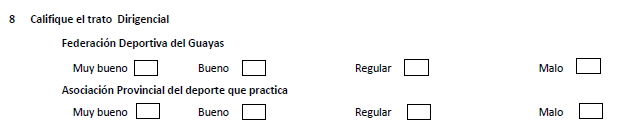 Como se puede observar en la gráfica, la suma correspondiente a las puntuaciones “Muy Buena” y “Buena” dadas por los deportistas  es del  96 % y 90% en relación al trato digerencial recibido por la Federación Deportiva del Guayas y Asociación Provincial del Deporte respectivamente. La suma correspondiente a las puntuaciones “Regular” y “Malo” es 3%  para Fedeguayas y 9% para la Asociación Provincial del Deporte. PREGUNTA 10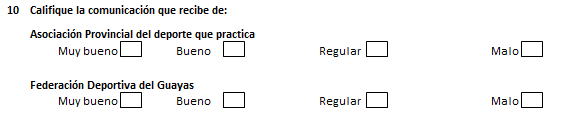 De acuerdo al gráfico adjunto se aprecia que la suma correspondiente a las puntuaciones “Muy Buena” y “Buena” dadas por los deportistas  es del  91 % y 96% en relación a la  comunicación  recibida por la Asociación Provincial del Deporte y Federación Deportiva del Guayas respectivamente. La suma de las puntuaciones “Regular” y “Malo” dada por los deportistas es del 9% y 4% respectivamente.PREGUNTA 11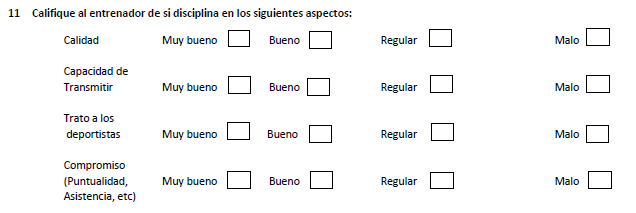 De los resultados obtenidos de las encuestas realizadas a los deportistas sobre la Calidad, Capacidad de transmitir conocimientos, Trato a los deportistas y Compromiso de los entrenadores, se puede concluir que: El 85% de los deportistas expresan que la calidad proporcionada en los entrenamientos por los entrenadores es “Muy Buena” y el 14% la califican como “Buena”. El 82% de los deportistas expresan que la capacidad de transmitir sus conocimientos los entrenadores es “Muy Buena”, 16% la califican como “Buena” y el 2% de los deportistas la califican como “Regular”.El 78% de los deportistas manifiestan que el trato de sus entrenadores es “Muy Buena”, el 21% lo evalúan como  “Bueno”.El 82% de los deportistas manifiestan que el compromiso  de los entrenadores es “Muy Buena”, el 17% consideran como “Buena” y solo el 1% como “Regular”.PREGUNTA 12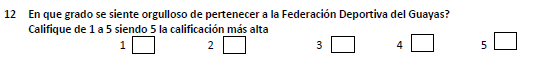 De acuerdo con los resultados obtenidos se observa que el 70% los que los deportistas han dado una calificación  de 5 y el 17% de los deportistas  una puntuación de 4 lo que indica que en su mayoría los deportistas se sienten orgullosos de pertenecer a la Federación Deportiva del Guayas.CONCLUSIONES La calificación otorgada por los deportistas sobre la satisfacción de los servicios que brinda la Federación Deportiva del Guayas resultó muy buena.La calidad de los servicios que brinda la federación a sus deportistas y buen trato por parte de la dirigencia han logrado obtener un resultado muy satisfactorio. La capacidad, el compromiso y la calidad del equipo de entrenadores han dado un resultado positivo reflejado en altas puntuaciones alcanzadas en los Juegos deportivos Nacionales de Menores del presente año.La comunicación por parte de la Federación Deportiva del Guayas y de Asociaciones Provinciales hacia los deportistas en promedio es del 94%, lo que implica que existe una muy buena comunicación por ambas entidades.Escenarios DeportivosSeguro MédicoDispensario MédicoAlimentaciónBecas AcadémicasTrabajo SocialEscenarios DeportivosSeguro MédicoDispensario MédicoAlimentaciónBecas AcadémicasTrabajo SocialMuy Buena1191161139711293Buena827385867382Regular 72012261927Malo321279211211211211211211Escenarios DeportivosSeguro MédicoDispensario MédicoAlimentaciónBecas AcadémicasTrabajo SocialEscenarios DeportivosSeguro MédicoDispensario MédicoAlimentaciónBecas AcadémicasTrabajo SocialMuy Buena56%55%54%46%53%44%Buena39%35%40%41%35%39%Regular 3%9%6%12%9%13%Malo1%1%0%1%3%4%Federación Deportiva del GuayasAsociación Provincial del DeporteFederación Deportiva del GuayasAsociación Provincial del DeporteFederación Deportiva del GuayasAsociación Provincial del DeporteMuy Buena144130Buena6062Regular 517Malo22211211Federación Deportiva del GuayasAsociación Provincial del DeporteFederación Deportiva del GuayasAsociación Provincial del DeporteFederación Deportiva del GuayasAsociación Provincial del DeporteMuy Buena68%62%Buena28%29%Regular 2%8%Malo1%1%Asociación ProvincialFederación Deportiva del GuayasAsociación ProvincialFederación Deportiva del GuayasAsociación ProvincialFederación Deportiva del GuayasMuy Buena115135Buena7767Regular 148Malo51211211Asociación ProvincialFederación Deportiva del GuayasAsociación ProvincialFederación Deportiva del GuayasAsociación ProvincialFederación Deportiva del GuayasMuy Buena55%64%Buena36%32%Regular 7%4%Malo2%0%CalidadCapacidad de TransmitirTrato a los DeportistasCompromisoCalidadCapacidad de TransmitirTrato a los DeportistasCompromisoMuy Buena180172164174Buena30344535Regular 1512Malo0010211211211211CalidadCapacidad de TransmitirTrato a los DeportistasCompromisoCalidadCapacidad de TransmitirTrato a los DeportistasCompromisoMuy Buena85%82%78%82%Buena14%16%21%17%Regular 0%2%0%1%Malo0%0%0%0%